РОССИЙСКАЯ ФЕДЕРАЦИЯИркутская областьМуниципальное образование «город Свирск»А Д М И Н И С Т Р А Ц И ЯП О С Т А Н О В Л Е Н И Е30 декабря 2016 года								№ 1077Об утверждении схемы размещения нестационарных торговых  объектовна 2017-2019 годыВ соответствии с частью 3 статьи 10 Федерального закона от 28.12.2009 № 381-ФЗ «Об основах государственного регулирования торговой деятельности в Российской Федерации», пунктом 15 части 1 статьи 16 Федерального закона от 06.10.2003 № 131-ФЗ «Об общих принципах организации местного самоуправления в Российской Федерации», приказом службы потребительского рынка и лицензирования Иркутской области от 20.01.2011 № 3-спр «Об утверждении Порядка разработки и утверждения органами местного самоуправления муниципальных образований Иркутской области схемы размещения нестационарных торговых объектов», распоряжением администрации муниципального образования «город Свирск» от 23.08.2016 № 145 «О разработке схемы размещения нестационарных торговых объектов», руководствуясь статьями 44, 51 Устава муниципального образования «город Свирск», администрация города П О С Т А Н О В Л Я Е Т:1. Утвердить схему размещения нестационарных торговых объектов на территории муниципального образования «город Свирск» на 2017–2019 годы в составе: текстовой части (приложение № 1) и графической части (приложение № 2).2. Постановление вступает в силу с 1 января 2017 года.3. Опубликовать постановление в официальном источнике.4. Контроль за выполнением настоящего постановления возложить на первого заместителя мэра города А.В. Батуеву.Мэр											В.С. ОрноевПриложение № 2УТВЕРЖДЕНО постановлением администрации от 30 декабря 2016 года № 1077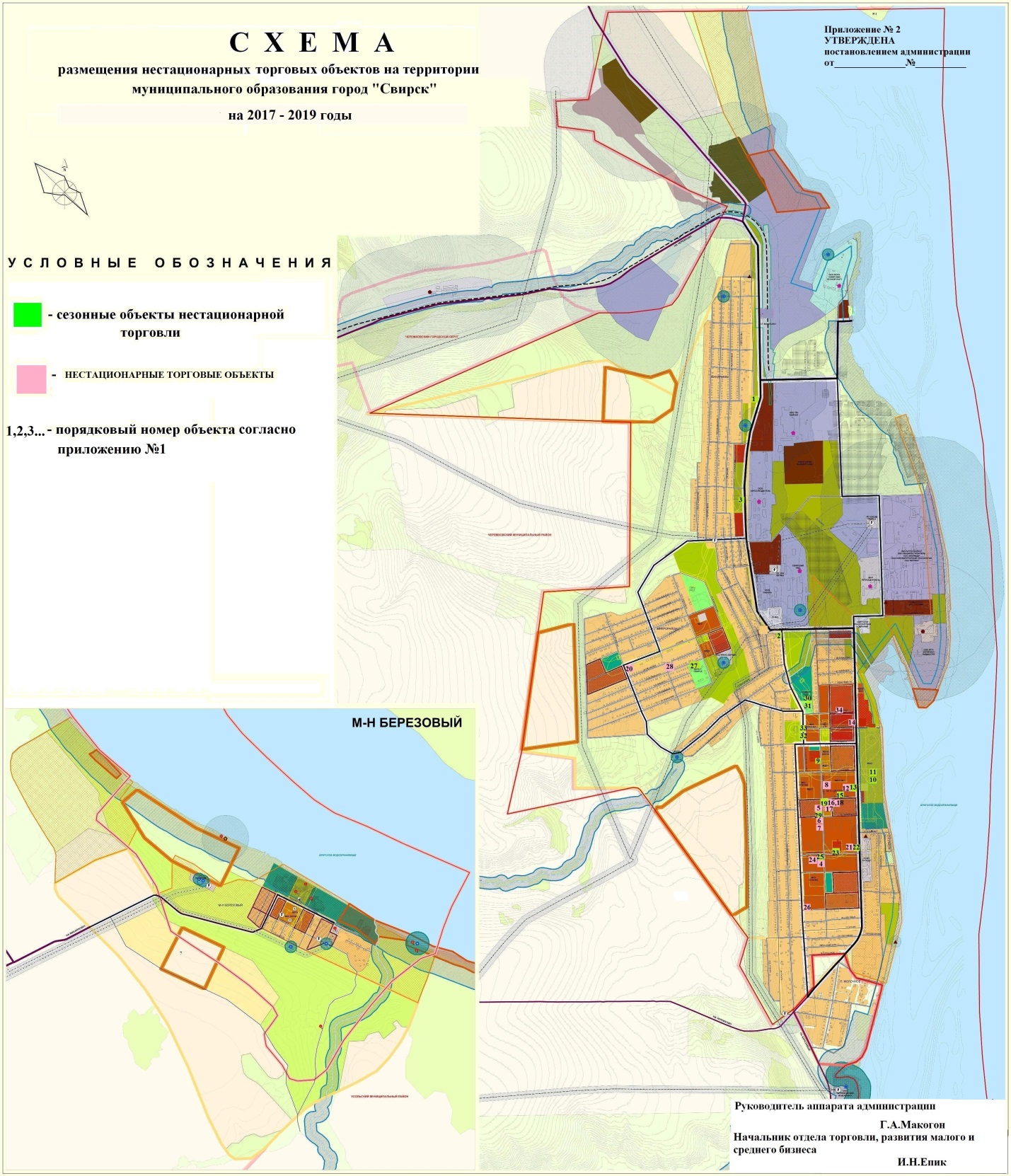 Приложение № 1УТВЕРЖДЕНО постановлением администрации от 30 декабря 2016 года № 1077СХЕМАразмещения нестационарных торговых объектов на территории муниципального образования «город Свирск» на 2017-2019 годыС О Г Л А С О В А Н О:Главный специалист отдела архитектуры, градостроительства и благоустройства				Т.В. БалсахаеваПредседатель комитета по управлению муниципальным имуществом						Е.Н. БережныхНачальник отдела ЖКХ, транспорта и связи										Т.Д. ИвановскийНачальник отдела торговли, развития малого и среднего бизнеса							И.Н. ЕпикНачальник отдела архитектуры, градостроительства и благоустройства					Ж.Я. ПаславскаяРуководитель аппарата администрации											Г.А. МакогонНачальник отдела торговли, развития малого и среднего бизнеса							И.Н. Епик№ п/пАдрес расположения (место расположения) нестационарного торгового объекта Вид нестационарного торгового объекта (палатка, киоск, автолавка, лоток и другое)Кол-во нестац. торгов. объектовСпециализация нестационарного торгового объекта (ассортимент реализуемой продукции)S нестац. торго-вого объектаS зем.уч.Собственник земельного участка, на котором расположен нестац. торговый объект  Срок,  период размещения нестационар. торгового объекта1.г. Свирск, ул. Железнодорожная, 1/А (у магазина «Добрый»)ролл-бар1квас4,04,0Земельный участок, государственная собственность на который не разграниченас 01.01.2017 по 31.12.20192.г. Свирск, ул. Заводская, 2/А (у магазина «Метр+»)ролл-бар1квас4,04,0Земельный участок, государственная собственность на который не разграниченас 01.01.2017 по 31.12.20193.г. Свирск, ул. Киевская, 27/Аролл-бар1квас4,04,0Земельный участок, государственная собственность на который не разграниченас 01.01.2017 по 31.12.20194.г. Свирск, ул. Комсомольская, 1/Акиоск1периодическая печать4,024,0Земельный участок, государственная собственность на который не разграниченас 01.01.2017 по 31.12.20195.г. Свирск, ул. Комсомольская, 1/Впавильон1продовольственные товары50,056,0Земельный участок, государственная собственность на который не разграниченас 01.01.2017 по 31.12.20196.г.Свирск, ул. Комсомольская, 3/2павильон1промышленные товары65,0110,0Земельный участок, государственная собственность на который не разграниченас 01.01.2017 по 31.12.20197.г.Свирск, ул. Комсомольская, 3/3павильон1смешанные товары45,674,0Земельный участок,государственная собственность на который не разграниченас 01.01.2017 по 31.12.20198.г.Свирск, ул.Комсомольская, 4/Бпавильон1продовольственные товары18,444,7Земельный участок, государственная собственность на который не разграниченас 01.01.2017 по 31.12.20199.г.Свирск, ул.Комсомольская, 15/Аролл-бар1квас44Земельный участок, государственная собственность на который не разграниченас 01.01.2017 по 31.12.201910.г. Свирск, ул. Ленина, 2 (ЦПКО)палатка2продовольственные товары20,040,0Земельный участок, государственная собственность на который не разграниченас 01.01.2017 по 31.12.201911.г. Свирск,ул. Ленина, 2 (ЦПКО)лоток2промышленные товары10,020,0Земельный участок, государственная собственность на который не разграниченас 01.01.2017 по 31.12.201912.г. Свирск, ул. Ленина, 11павильон5промышленные товары, продовольственные товары10,0/5838,0Земельный участок, государственная собственность на который не разграниченас 01.01.2017 по 31.12.201913.г. Свирск, ул. Ленина, 11(у остановочного павильона)ролл-бар1квас44Земельный участок, государственная собственность на который не разграниченас 01.01.2017 по 31.12.201914.г. Свирск, ул. Ленина, 31/Акиоск1периодическая печать23,025,0Земельный участок, государственная собственность на который не разграниченас 01.01.2017 по 31.12.201915.г. Свирск,ул. Лермонтова, 2 (у фонтана)ролл-бартележки для мороженого 11квасмороженое4,04,04,04,0Земельный участок, государственная собственность на который не разграниченас 01.01.2017 по 31.12.201916.г. Свирск, ул. Лермонтова, 7/А киоск1периодическая печать23,023,0Земельный участок, государственная собственность на который не разграниченас 01.01.2017 по 31.12.201917.г. Свирск,ул. Лермонтова, 11/Акиоск1продовольственные товары12,012,0Земельный участок, государственная собственность на который не разграниченас 01.01.2017 по 31.12.201918.г. Свирск,ул. Лермонтова, 11/1павильон1продовольственные товары20,0135,0Земельный участок, государственная собственность на который не разграниченас 01.01.2017 по 31.12.201919.г. Свирск,ул. Лермонтова, 11/2ролл-бартележки для мороженого 11квасмороженое4,04,04,04,0Земельный участок, государственная собственность на который не разграниченас 01.01.2017 по 31.12.201920.г.Свирск, ул. Мира, 31павильон1смешанные товары13,5200,0Земельный участок, государственная собственность на который не разграниченас 01.01.2017 по 31.12.201921.г. Свирск,ул. Молодежная, 1/А (в здании Дома быта)киоск2Тур.агентство, цветы11,57,01087,8Земельный участок, государственная собственность на который не разграниченас 01.01.2017 по 31.12.201922.г. Свирск,ул. Молодежная, 1/А(у здания Дома быта)ролл-бар1квас44Земельный участок, государственная собственность на который не разграниченас 01.01.2017 по 31.12.201923.г. Свирск,ул. Молодежная, 3 ролл-бар1квас44Земельный участок, государственная собственность на который не разграниченас 01.01.2017 по 31.12.201924.г.Свирск, ул.Молодежная, 8/2павильон2продовольственные товары100,020,0174,0Земельный участок государственная собственность, на который не разграниченас 01.01.2017 по 31.12.201925.г.Свирск, ул.Молодежная, 8/1(с северной стороны магазина «Аленка»)ролл-бар1квас44Земельный участок, государственная собственность на который не разграниченас 01.01.2017 по 31.12.201926.г. Свирск, ул. О.Кошевого, 19/Апавильон1продовольственные товары31,8117,0Земельный участок, государственная собственность на который не разграниченас 01.01.2017 по 31.12.201927.г. Свирск, ул. Октябрьская, 3/Аролл-бар1квас44Земельный участок, государственная собственность на который не разграниченас 01.01.2017 по 31.12.201928.г. Свирск, ул. Плеханова, 23/1 павильон1продовольственные товары2072Земельный участок, государственная собственность на который не разграниченас 01.01.2017 по 31.12.201929.г. Свирск, нечетная сторона ул. Тимирязева (напротив дома № 12) открытая площадка для автотранспорта1перегной, навоз, гравий, песок, дрова, уголь-500,0Земельный участок, государственная собственность на который не разграниченас 01.01.2017 по 31.12.201930.г. Свирск, ул. Хасановских боев, 2/А (в территории стадиона «Труд»)палатка1015продовольственные товары,промышленные товары9,015,09,0150,0Земельный участок, государственная собственность на который не разграниченас 01.01.2017 по 31.12.201931.г. Свирск, ул. Хасановских боев, 2/А (перед входом на территорию стадиона «Труд»)палатка316продовольственные товары,промышленные товары9,03,09,094,0Земельный участок, государственная собственность на который не разграниченас 01.01.2017 по 31.12.201932.г. Свирск, ул. Хасановских боев, 1 (площадь у ГДК «Русь»)палатка46промышленные товарыпродовольственные товары9,09,090,0Земельный участок, государственная собственность на который не разграниченас 01.01.2017 по 31.12.201933.г. Свирск, ул. Хасановских боев, 1 (площадь у ГДК «Русь»)лоток55промышленные товарыпродовольственные товары4,06,050,0Земельный участок, государственная собственность на который не разграниченас 01.01.2017 по 31.12.201934.г.Свирск,ул. Чкалова, 6/Апавильон1продовольственные товары50,083,0Земельный участок, государственная собственность на который не разграниченас 01.01.2017 по 31.12.2019